Береги природу! Разделяй мусор! 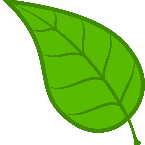 Ф.И.юного эколога __________________  класс_________________Отметь галочкой √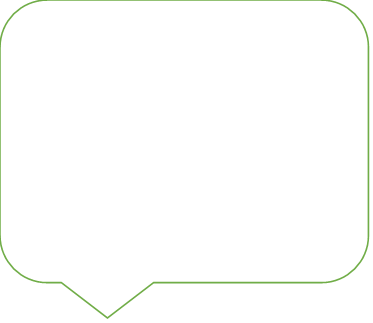 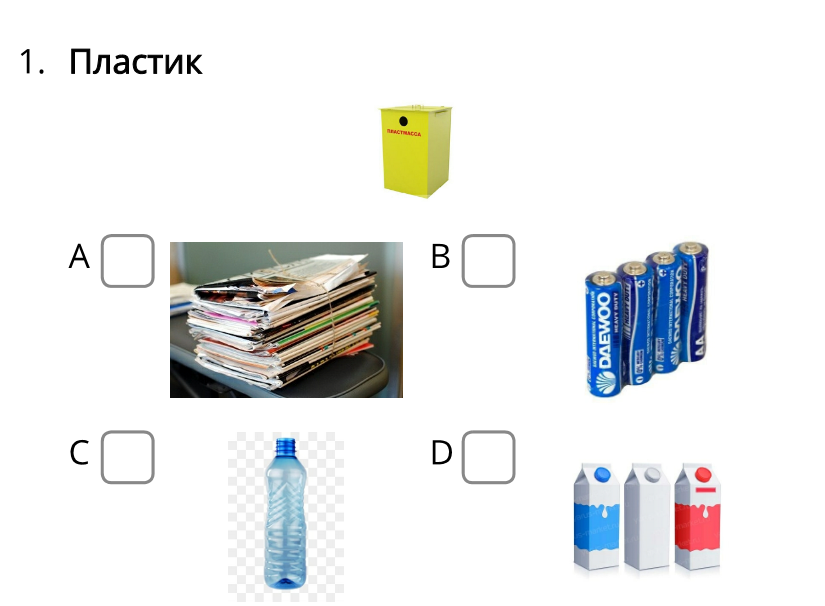 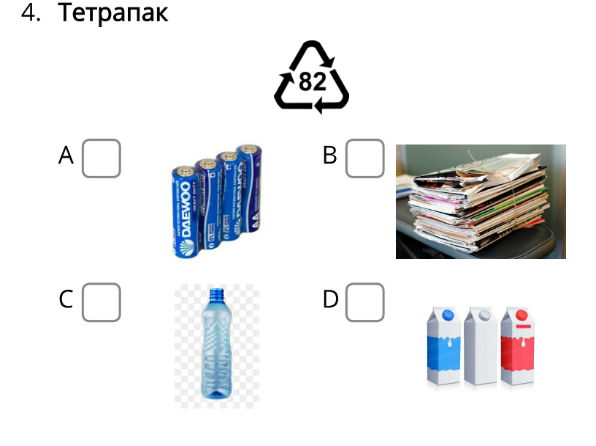 Распредели правильно вторсырьё.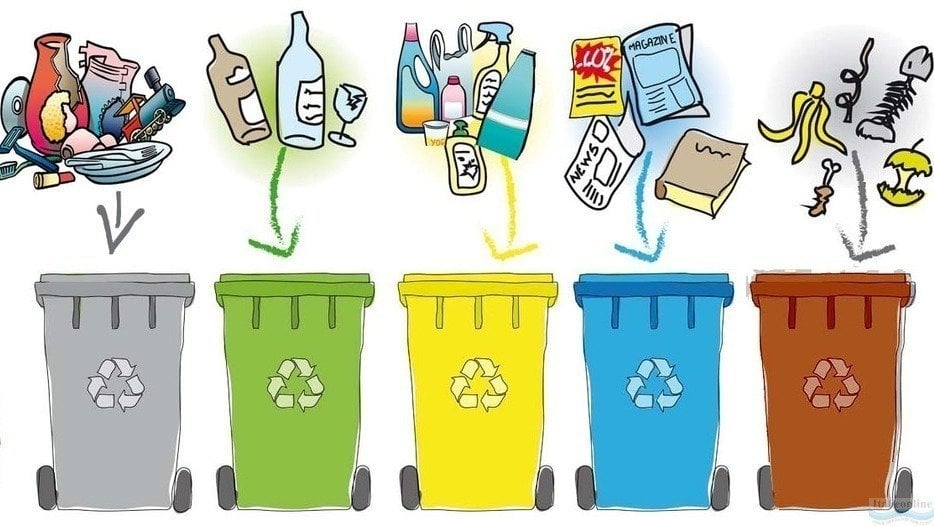 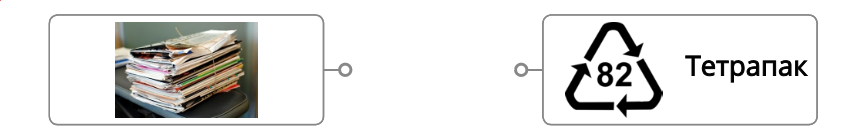 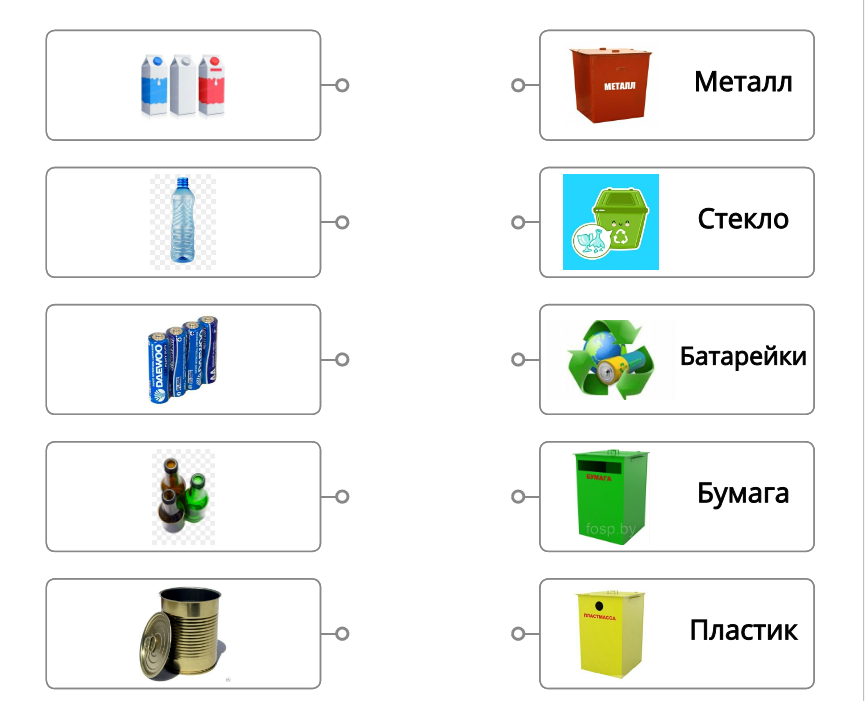 Догадайся, какие утверждения верные. Поставь +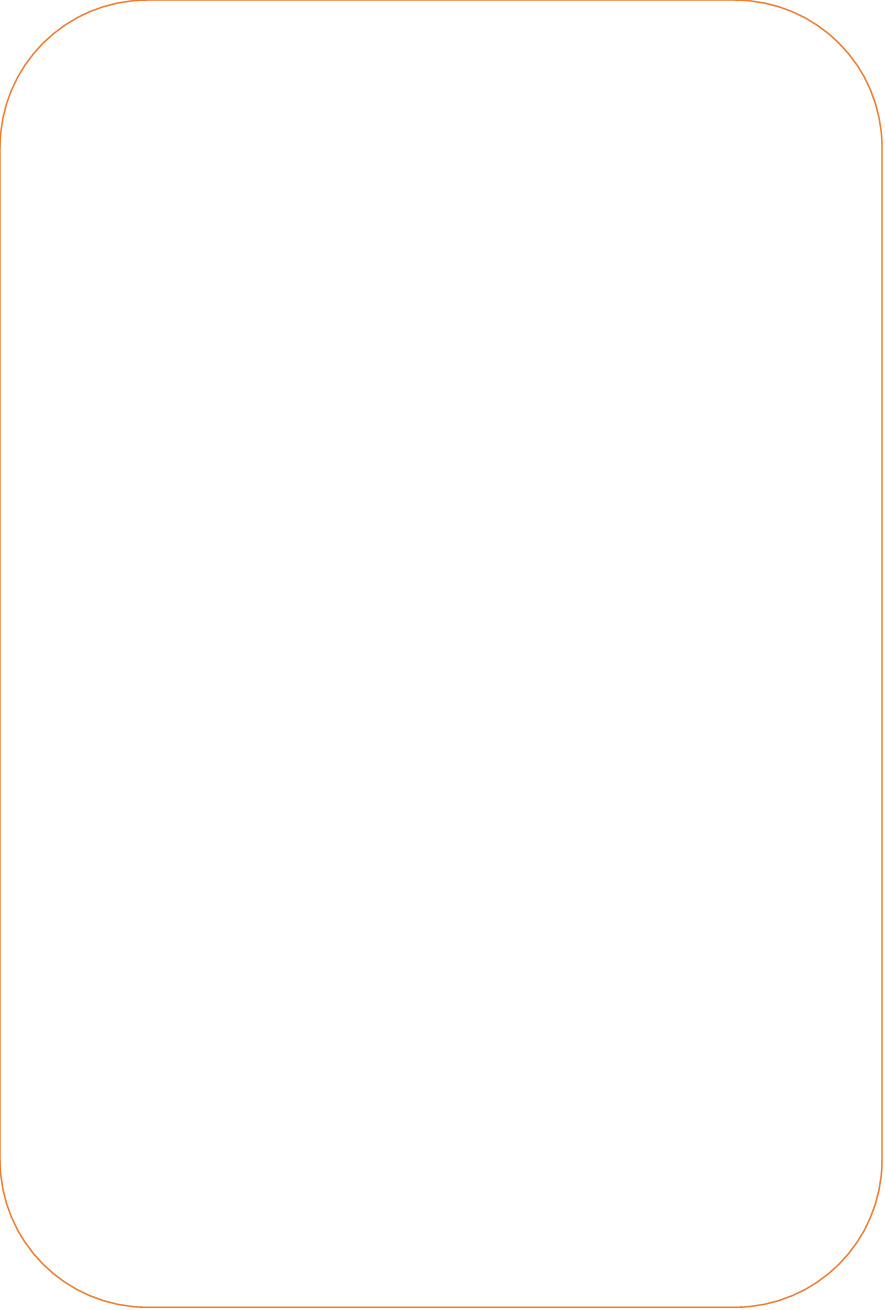 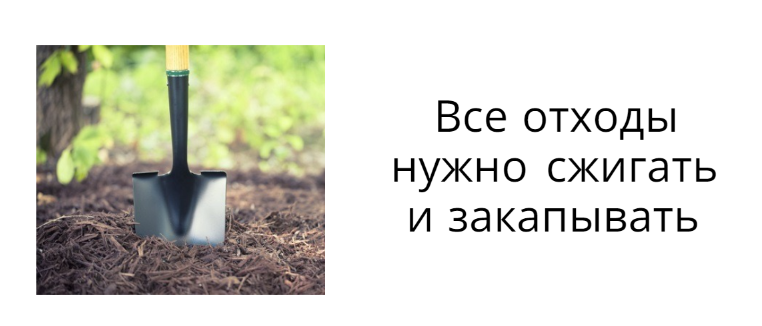 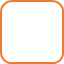 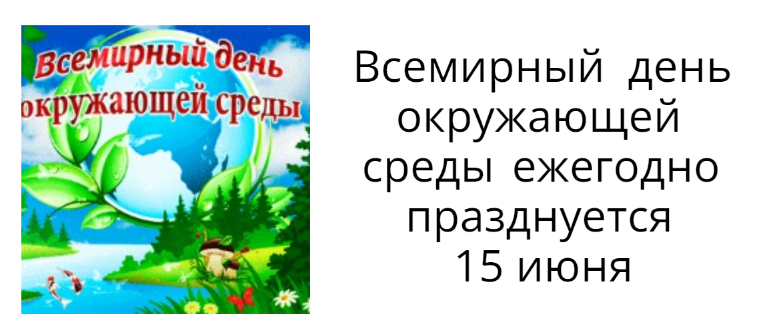 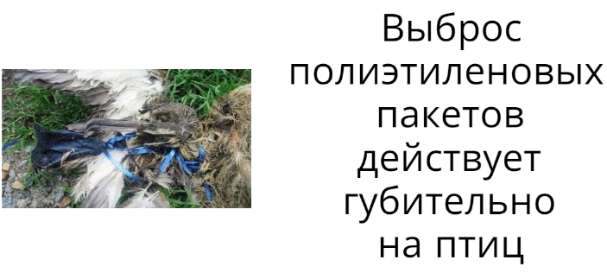 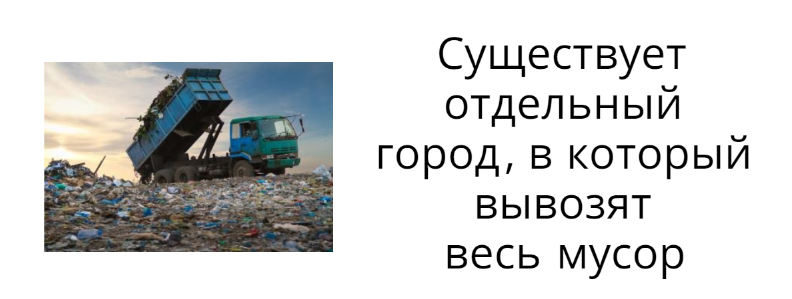 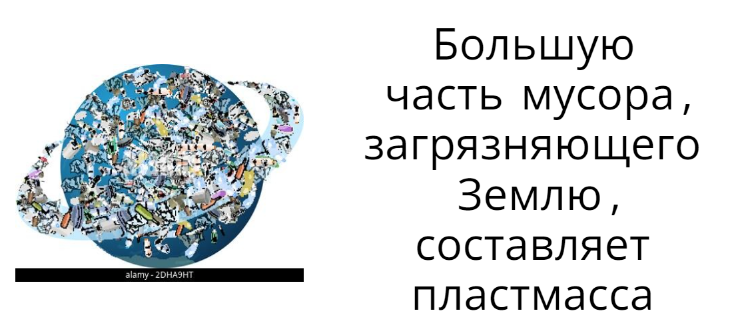 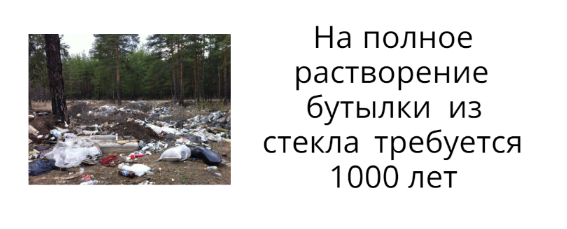 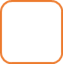 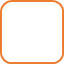 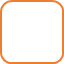 